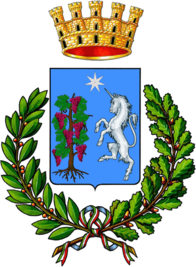 Città di BitettoMedaglia d’Oro al Merito CivileCittà Metropolitana di Bari                             Settore Servizi Sociali – Pubblica Istruzione – Politiche GiovaniliAVVISOASSEGNAZIONE CONTRIBUTO PER FORNITURA GRATUITA O SEMIGRATUITA DEI LIBRI DI TESTO E/O SUSSIDI DIDATTICI SCUOLE SECONDARIE DI I E DI II GRADO, A.S. 2021/2022 (art. 27 della L. 448/1998, art. 5 della L.R. 31/2009) APPROVAZIONE ELENCHI PROVVISORI Si comunica che, con determinazione n. 13 del 28.01.2022, è stata disposta l’approvazione provvisoria degli elenchi degli alunni, frequentanti le Scuole Secondarie di I e II Grado, beneficiari dei contributi per la fornitura di libri di testo, così come specificato nei prospetti allegati, in formato privacy, facenti parte integrante e sostanziale del provvedimento (distinti tra alunni frequentanti le Scuole Secondarie di I Grado e alunni frequentanti le Scuole Secondarie di II Grado, con l'indicazione a fianco di ciascuno dell'ammontare del contributo) nonché l’elenco degli esclusi, con l’indicazione della relativa motivazione, per l’A.S. 2021 – 2022.Si precisa che è possibile presentare eventuali osservazioni e opposizioni, corredate da documentazione probatoria, se necessario, entro 10 giorni dalla data di pubblicazione del provvedimento. Per eventuali chiarimenti è possibile rivolgersi alla Biblioteca Comunale di Bitetto “Prof.ssa Rosa Antonacci De Marco”, in Piazza Umberto I, n. 7 (di fronte al Comando della Polizia Locale), nei seguenti orari: • lunedì, mercoledì, venerdì dalle ore 9,00 alle ore 13,00• martedì dalle ore 10,00 alle ore 13,00• giovedì solo nel pomeriggio dalle ore 15,00 alle ore 18,00oppure utilizzando i seguenti recapiti: - tel. 080/382 92 45 (nei medesimi orari indicati sopra) - e-mail: bibliobitetto@comune.bitetto.ba.itBitetto, 31.01.2022     IL RESPONSABILE DEL SETTORE      F.to Dott.ssa Maria Silvia ChimientiL’ASSESSORE ALLA PUBBLICA ISTRUZIONE                                                F.to Avv. Giulio De Benedittis